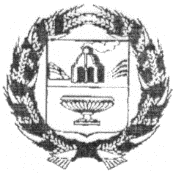 ЗАРИНСКИЙ РАЙОННЫЙ СОВЕТ НАРОДНЫХ ДЕПУТАТОВАЛТАЙСКОГО КРАЯ                                                  Р Е Ш Е Н И Е      22.03.2022										    № 20          г. ЗаринскРассмотрев отчёт о работе счётной палаты Заринского района Алтайского края за 2021 год районный Совет народных депутатов, в соответствии с Федеральным законом от 6 октября 2003 № 131-ФЗ «Об общих принципах организации местного самоуправления в Российской Федерации», Федеральным законом от 07.02.2011 №6-ФЗ «Об общих принципах организации и деятельности контрольно-счётных органов субъектов Российской Федерации и муниципальных образований»,  Уставом муниципального образования Заринский район Алтайского края, Р Е Ш И Л:1. Отчет о работе счётной палаты Заринского района Алтайского края за 2021 год принять к сведению (прилагается).2. Предложить контрольно-счетной палате Заринского района Алтайского края продолжить работу по дальнейшему контролю за использованием муниципального имущества, деятельностью муниципальных унитарных предприятий, учредителями которых являются органы местного самоуправления муниципального образования Заринский район, предотвращению неэффективного и неправомерного расходования бюджетных средств, выявлению резервов увеличения доходной части районного бюджета.2.Контроль за выполнением настоящего решения возложить на постоянную комиссию по финансам и экономике. Заместитель председателя районного Совета народных депутатов						       Л.С.ТурубановаПРИНЯТрешением Заринскогорайонного Совета народных депутатов                                                                                                                                                                                                 от 22.03.2022 № 20Отчето работе контрольно-счетной палаты Заринского района за 2021 годОтчет о работе контрольно–счетной палаты Заринского района подготовлен в соответствии со статьей 19 Положения о контрольно-счетной палате Заринского района, принято решением Заринского районного Совета народных депутатов Алтайского края от 28.01.2020 № 3.Контрольно-счетная палата осуществляет свою деятельность в соответствии с федеральным законом от 07.02.2011 № 6-ФЗ «Об общих принципах организации и деятельности контрольно-счетных органов субъектов Российской Федерации и муниципальных образований», положением «О контрольно-счетной палате Заринского района», Стандартами внешнего муниципального финансового контроля, соглашениями, подписанными между контрольно-счетной палатой  и представительными органами поселений, входящими в состав Заринского района, о передаче КСП полномочий контрольно-счетных органов поселений на 2021 год.В представленном отчете отражены основные направления деятельности контрольно-счетной палаты в 2021 году, информация о количестве проведенных контрольных и экспертно-аналитических мероприятий, их результатах, о принятых объектами контроля мерах по устранению выявленных нарушений и недостатков. При оценке выявленных в 2021 году нарушений и недостатков контрольно-счетной палатой использован Классификатор нарушений, выявляемых в ходе внешнего государственного аудита (контроля), одобренный Советом контрольно-счетных органов при Счетной палате Российской Федерации.Общие сведения о деятельности контрольно- счетной палаты Заринского районаКонтрольно-счетная палата является постоянно действующим органом внешнего муниципального финансового контроля, входит в структуру органов местного самоуправления, образована решением Заринского районного Совета народных депутатов Алтайского края и ей подотчетна. Контрольно-счетная палата обладает организационной и функциональной независимостью, осуществляет свою деятельность самостоятельно на основе плана работы, разрабатываемого и утверждаемого самостоятельно. Работа контрольно-счетной палаты основывается на принципах законности, объективности, эффективности, независимости и гласности.Порядок организации и деятельности контрольно-счетной палаты определяется Бюджетным кодексом Российской Федерации, Федеральным законом от 06.10.2003 № 131-ФЗ «Об общих принципах организации местного самоуправления в Российской Федерации», Федеральным законом № 6-ФЗ «Об общих принципах организации и деятельности контрольно-счетных органов субъектов Российской Федерации и муниципальных образований», другими федеральными законами и иными нормативными правовыми актами Российской Федерации, Алтайского края и муниципальными нормативными правовыми актами.Уставом муниципального образования Заринский район определено, что контрольно-счетная палата состоит из председателя, который назначаются на должность решением Заринского районного Совета народных депутатов Алтайского края.  Фактическая численность работников контрольно-счетной палаты по состоянию на 31 декабря 2021 года составила 1 человек. Должность председателя контрольно-счетной палаты является должностью муниципальной службы. Сотрудник имеет высшее экономическое образование. Повышение квалификации в 2021году пройдено.Председатель контрольно-счетной палаты руководствуется в своей деятельности Кодексом этики и служебного поведения работников контрольно-счетных органов субъектов Российской Федерации, утвержденным решением Совета контрольно-счетных органов при Счетной палате Российской Федерации от 20 декабря 2018 годаДля осуществления деятельности контрольно-счетной палаты в бюджете муниципального образования Заринский район на 2021 год была предусмотрена сумма 696,6 тыс. рублей. Это расходы на оплату труда и отчисления в фонды социального страхования.Деятельность контрольно-счетной палаты осуществлялась в 2021 году на основании плана работы контрольно-счетной палаты, который был сформирован с учетом предложений районного Собрания народных депутатов, выполнен в полном объеме и в установленные сроки. Полномочия по внешнему финансовому контролю реализованы в форме контрольных и экспертно-аналитических мероприятий.В соответствии с Планом работы, в целях реализации полномочий контрольно-счетного органа контрольно-счетной палатой всего проведено52контрольных и экспертно-аналитических мероприятия.Результаты проведенных мероприятий доведены до сведения объектов контроля и направлены главе района, в Заринское районное Собрание депутатов. Контрольно – счетной палатой Заринского района в 2021 году разработаны и утверждены стандарты внешнего финансового контроля по различным направлениям и видам контрольно-аналитических мероприятий:Стандарт организации деятельности контрольно-счетной палаты «Планирование работы контрольно-счетной палаты Заринского района». Целью Стандарта является установление общих принципов, правил и процедур планирования работы контрольно-счетной палаты для обеспечения эффективной организации осуществления внешнего муниципального финансового контроля и выполнения полномочий контрольно-счетной палаты.  Стандарт внешнего муниципального финансового контроля пр «Проведение финансово-экономической экспертизы проектов муниципальных правовых актов и муниципальных программ Заринского района». Стандарт определяет общие требования и принципы проведения контрольно-счетной палатой экспертизы проектов муниципальных авовых актов и муниципальных программ Заринского района, а также проектов о внесении изменений в муниципальные программы в пределах полномочий и задач, возложенных на контрольно-счетную палату.Стандарт внешнего муниципального финансового контроля «Экспертиза проекта вносимых изменений в бюджет Заринского района Алтайского края на текущий финансовый год». Стандарт определяет общие требования и принципы проведения контрольно-счетной палатой экспертизы проекта решения Заринского районного Совета народных  депутатов Алтайского края о внесении изменений в решение Заринского районного Совета народных  депутатов Алтайского края о районном бюджете муниципального образования Заринский район Алтайского края на текущий финансовый год, документов и материалов, представляемых одновременно с ним в Заринский районный  Совет народных депутатов Алтайского края  в пределах полномочий и задач, возложенных на контрольно - счетную палату.Стандарт внешнего муниципального финансового контроля «Экспертиза проекта районного бюджета на очередной финансовый год и плановый период». Целями предварительного контроля формирования районного бюджета на очередной финансовый год и плановый период является установление соответствия проекта решения о бюджете муниципального образования законодательству, а также определение обоснованности его показателей. 2.Экспертно-аналитическая деятельностьВ отчетном периоде контрольно-счетная палата осуществляла экспертно-аналитическую деятельность, которая была направлена на предотвращение потенциальных нарушений и недостатков на стадии экспертизы проектов муниципальных правовых актов, их корректировки с точки зрения законности, целесообразности и эффективности использования средств бюджета муниципальных образований, муниципальной собственности и имущества, недопущения коррупционных проявлений.В ходе экспертно-аналитической деятельности в 2021 году контрольно-счетной палатой выдано 45 экспертных заключений, в том числе 20- по сельсоветам. Общая сумма проверенных средств по ним составила 395687,0тыс.руб.. Проведена внешняя проверка 20-ти отчетов об исполнении районного бюджета и бюджетов сельских поселений за 2020 год и даны 20 заключений на проекты решений об отчете об исполнении районного бюджета и бюджетов поселений за 2020 год. Сумма проверенных средств составила 85283,2 тыс. рублей.В ходе проведения внешней проверки годовых отчетов проводился анализ исполнения бюджета по доходам, расходам, источникам финансирования дефицита бюджетов с отражением результатов в абсолютных и относительных значениях к утвержденному бюджету и к предыдущему периоду.В ходе проведения анализа расходной части бюджета обращалось внимание на долю содержания органов местного самоуправления в сумме собственных доходов. Одним из основных мероприятий в сфере последующего контроля стала подготовка заключения на проект решения Заринского районного Совета народных  депутатов «Об исполнении районного бюджета за 2020 год». При подготовке данного заключения были использованы материалы внешних проверок годовой бюджетной отчетности шести главных администраторов бюджетных средств и сводной бюджетной отчетности комитета администрации по финансам, налоговой и кредитной политике Заринского района.Отчет «Об исполнении районного бюджета за 2020 год» признан достоверным, проект решения - соответствующим требованиям бюджетного законодательства.В соответствии с Положением о контрольно-счётной палате Заринского района контрольно-счетная палата  осуществляет полномочия по проведению финансово-экономической экспертизы проектов муниципальных программ Заринского района (проектов постановлений о внесении изменений в муниципальные программы Заринского района.Контрольная деятельность контрольно-счетной палаты в 2021 году осуществлялась в соответствии с Планом работы.Контрольные мероприятия проводились контрольно-счетной палатой в муниципальных органах, в учреждениях, вне зависимости от видов и форм собственности, получающих и использующих средства бюджета и муниципальную собственность.В соответствии с утвержденным планом работы контрольно-счетной палаты на 2021 год, в 2021году было проведено контрольное мероприятие «Проверка финансово-хозяйственной деятельности муниципального унитарного предприятия «МУП Тепло». По результатам контрольного мероприятия было выдано представление об устранении выявленных нарушений и недостатков со сроком до первого октября 2021 года. Совместно со Счетной Палатой Алтайского края проведена совместная проверка по теме «Аудит формирования и использования средств субвенции на получение общедоступного и бесплатного дошкольного, начального общего, основного общего, среднего общего образования в муниципальных общеобразовательных организациях, обеспечение дополнительного образования детей в муниципальных общеобразовательных организациях за 2020 год и на 2021 год».Объем средств субвенции на получение общедоступного и бесплатного дошкольного, начального общего, основного общего, среднего общего образования в муниципальных общеобразовательных организациях, обеспечение дополнительного образования детей в муниципальных общеобразовательных организациях 2021 год составил 116899,0 тыс.руб, , за 2020 год - 114590,0 тыс.руб.В 2021 году председателем контрольно-счетной палаты протоколы об административном правонарушении не составлялись.Заключительные положения и основные задачи на перспективуКонтрольно-счетная палата в ходе работы систематически анализирует итоги проводимых контрольных мероприятий, обобщает и исследует причины и последствия выявленных отклонений и нарушений, разрабатывает предложения, дает информацию для принятия решений руководителям органов местного самоуправления, анализа и исследования выявленных нарушений и отклонений, а также их устранения. В ходе работы контрольно-счётной палатой направлены информационные письма о порядке представления, рассмотрения и утверждения годового отчета 20 сельсоветам.В течение отчетного года продолжалась работа в рамках заключенного соглашения об информационном взаимодействии с Управлением федерального казначейства по Алтайскому краю. Предметом соглашения является обмен информацией при осуществлении контроля за соблюдением требований бюджетного законодательства Российской Федерации.С учетом поступивших предложений от районного Совета народных депутатов, Счетной палаты Алтайского края сформирован и утвержден план работы на 2022 год.Основными приоритетными направлениями контрольно-счетной палаты Заринского района на 2022год являются:Осуществление контрольных, экспертно-аналитических мероприятий, обеспечивающих реализацию полномочий, возложенных на контрольно-счетную палату Положением «О контрольно-счетной палате Заринского района Алтайского края»;актуализация нормативных правовых актов, регламентирующих деятельность контрольно-счетной палаты Заринского района;участие в заседаниях сессий Заринского районного Собрания депутатов;проведение контрольных, информационных, консультативных и других мероприятий по поручению Заринского районного Собрания депутатов; взаимодействие контрольно-счетной палаты с органами местного самоуправления, контролирующими органами Алтайского края.В 2022 году контрольно-счетная палата продолжит работу по контролю за планированием и исполнением районного и сельских поселений бюджетов, целевым и эффективным использованием средств районного и сельских поселений бюджетов, законностью и эффективностью управления и распоряжения муниципальной собственностью, в том числе эффективностью использования муниципального имущества муниципальными бюджетными учреждениями. В целях обеспечения доступа к информации о своей деятельности контрольно-счетная палата размещает на официальном сайте администрации Заринского района в разделе «Контрольно-счетная палата» информацию о проведенных контрольных и экспертно- аналитических мероприятиях, о выявленных при их проведении нарушениях и недостатках, о направленных представлениях и предписаниях.Председатель контрольно - счетной палатыЗаринского района Алтайского края                                                            А.В.МининаОб отчёте о работе счётной палаты Заринского района Алтайского края за 2021 год. 